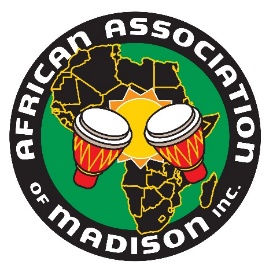 AAM’s 2020 Calendar of EventsMembership Appreciation NightDate: Saturday, March 21, 2020Time: 5:00 pm – MidnightVenue: Neighborhood House (Gym), 29 S. Mills Street, MadisonAnnual Graduation Event: Date: Friday, May 22, 2020Time: 6:00 pm – 9:00 pmVenue: MATC Campus, MadisonAnnual Picnic: Date: Saturday, July 11, 2020Time: 1:00 pm – 9:00 pmVenue: Demetral Park, 601 N 6th St, Madison, WI 53704Africa Fest 2020: Date: Saturday, August 15, 2020Time: 11:00 am – 10:00 pmVenue: Central Park, 202 S. Ingersoll Street, MadisonGeneral Meeting: Date: Friday, November 20, 2020Time: 5:00 pm – 8:00 pmVenue: Neighborhood House (Community Room), 29 S. Mills Street, MadisonNew Year’s Eve Gala: Date: Thursday, December 31, 2020Time: 6:00 pm – 1:00 amVenue: Radisson Hotel, 517 Grand Canyon Drive, Madison*Alternate Events/Engagements May Be Announced.AAM Executive Reserves The Right To Cancel/Postpone/Change Event Date/Time/Venue.